Bildung Unzensiert 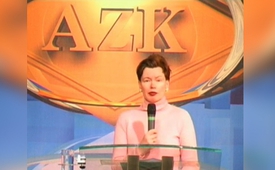 5. AZK: Impf-Terrorismus – Jane Bürgermeister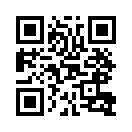 Die Medizinjournalistin Jane Bürgermeister nennt ungeschminkt Inhaltsstoffe und Hintergründe der Schweinegrippeimpfung. Panik darüber wird allerorts verbreitet - „Tatsache ist, [...] dass in 90 % der Fälle die Schweinegrippe fehldiagnostiziert wird […], es ist eigentlich ein Witz.“. Nach klaren Worten über Pharmagiganten und deren Machenschaften resümiert sie: „Wenn wir eine neue Weltära haben wollen, eine bessere Zukunft […] können Sie und ich es nicht mehr so lassen wie es war, wir müssen jetzt handeln. Informationen verbreiten und Verantwortung übernehmen!“.Im Schweizer Gesetzbuch werden die Verbreitung von Seuchen unter Tieren (Art. 232) und die Verbreitung von gefährlichen übertragbaren Krankheiten bei Menschen (Art. 231) unter Strafe gestellt.  Wenn jedoch bei einem Pharma-Riesen, wie Baxter, auf dubiosem Weg 72 Kilo Grippe-Impfstoffe  mit Vogelgrippe-Erregern verseucht werden – welches Strafmaß wäre hier angebracht? In ihrem Vortrag bei der 5. Anti-Zensur-Koalition erläutert die Medizinjournalistin Jane Bürgermeister Gründe und Auswirkungen ihrer Anzeige gegen die WHO und Baxter.von jb.Quellen:http://www.anti-zensur.info/azk5/impfterrorismusDas könnte Sie auch interessieren:#BildungUnzensiert - UNZENSIERT - www.kla.tv/BildungUnzensiertKla.TV – Die anderen Nachrichten ... frei – unabhängig – unzensiert ...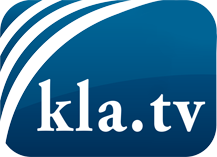 was die Medien nicht verschweigen sollten ...wenig Gehörtes vom Volk, für das Volk ...tägliche News ab 19:45 Uhr auf www.kla.tvDranbleiben lohnt sich!Kostenloses Abonnement mit wöchentlichen News per E-Mail erhalten Sie unter: www.kla.tv/aboSicherheitshinweis:Gegenstimmen werden leider immer weiter zensiert und unterdrückt. Solange wir nicht gemäß den Interessen und Ideologien der Systempresse berichten, müssen wir jederzeit damit rechnen, dass Vorwände gesucht werden, um Kla.TV zu sperren oder zu schaden.Vernetzen Sie sich darum heute noch internetunabhängig!
Klicken Sie hier: www.kla.tv/vernetzungLizenz:    Creative Commons-Lizenz mit Namensnennung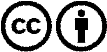 Verbreitung und Wiederaufbereitung ist mit Namensnennung erwünscht! Das Material darf jedoch nicht aus dem Kontext gerissen präsentiert werden. Mit öffentlichen Geldern (GEZ, Serafe, GIS, ...) finanzierte Institutionen ist die Verwendung ohne Rückfrage untersagt. Verstöße können strafrechtlich verfolgt werden.